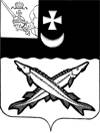 БЕЛОЗЕРСКИЙ МУНИЦИПАЛЬНЫЙ РАЙОН ВОЛОГОДСКОЙ ОБЛАСТИП О С Т А Н О В Л Е Н И ЕГЛАВЫ БЕЛОЗЕРСКОГО МУНИЦИПАЛЬНОГО РАЙОНАОт  18.02.2019  №  9О создании учебно-консультационныхпунктов по подготовке населения Белозерскогомуниципального района в области гражданской обороны и защиты от чрезвычайных ситуаций В соответствии с Федеральными законами от 06.10.2003 № 131-ФЗ                  «Об общих принципах организации местного самоуправления в Российской Федерации», от 21.12.1994 № 68-ФЗ «О защите населения и территорий от чрезвычайных ситуаций природного и техногенного характера», от 12.02.1998 № 28-ФЗ «О гражданской обороне», постановлениями Правительства Российской Федерации от 02.11.2000     № 841 «Об утверждении Положения о подготовке населения в области гражданской обороны», от 04.09.2003 № 547 «О подготовке населения в области защиты от чрезвычайных ситуаций природного и техногенного характера», в целях осуществления и совершенствования подготовки населения района в области гражданской обороны, защиты от чрезвычайных ситуаций природного и техногенного характера,ПОСТАНОВЛЯЮ:1. Создать на территориях поселений Белозерского муниципального района учебно-консультационные пункты по подготовке населения Белозерского муниципального района в области гражданской обороны и защиты от чрезвычайных ситуаций (далее по тексту - учебно-консультационные пункты) и утвердить их Перечень, согласно приложению №1 к настоящему постановлению.  2. Методическое руководство и координацию подготовки  неработающего населения по гражданской обороне и защите от чрезвычайных ситуаций возложить на начальника отдела по мобилизационной подготовке, ГО и ЧС администрации Белозерского муниципального района (А.Н. Колесова).3. Утвердить Положение об учебно-консультационных пунктах согласно приложению № 2 к настоящему постановлению. 4.Настоящее постановление подлежит официальному опубликованию в средствах массовой информации, размещению на официальном сайте Белозерского муниципального района в информационно-телекоммуникационной сети «Интернет» и вступает в силу со дня его официального опубликования.     Глава района:                                                     Е.В. Шашкин                             Утвержден                                                    постановлением Главы                        района                                                    от 18.02.2019  № 9                                           (Приложение № 1)Переченьучебно-консультационных пунктов по подготовке населения Белозерского муниципального района в области гражданской обороны и защиты от чрезвычайных ситуаций                         Утверждено                          постановлением Главы                          района                          от 08.02.2019  № 9                          (Приложение № 2)ПОЛОЖЕНИЕоб учебно-консультационных пунктах по подготовке населения Белозерского муниципального района в области гражданской обороны и защиты от чрезвычайных ситуаций
          Настоящее положение разработано для руководителей органов, специально уполномоченных решать задачи по гражданской обороне, защите населения и территорий от чрезвычайных ситуаций.	Положение определяет:	-организацию деятельности курсовой подготовки и оказания консультационных услуг;	-организацию работы, оборудование и оснащение учебно- консультационного пункта. I. Общие положения         1.Учебно-консультационные пункты по подготовке населения Белозерского муниципального района в области гражданской обороны и защиты от чрезвычайных ситуаций (далее по тексту - УПК) предназначены для подготовки неработающего населения в области гражданской обороны и защиты от чрезвычайных ситуаций.
         2. Цель создания УКП:	         - выполнение возложенных полномочий по подготовке неработающего населения в области гражданской обороны и защиты от чрезвычайных ситуаций по месту жительства;         - подготовка неработающего населения по защите от опасностей, возникающих при военных конфликтах или вследствие этих конфликтов, а так же при чрезвычайных ситуациях природного и техногенного характера.          3. Финансирование материально-технического обеспечения УКП осуществляется за счет средств администрации Белозерского муниципального района (далее по тексту - района).II. Основные задачи УКП4. Основными задачами УКП являются:- организация подготовки неработающего населения в соответствии с Расписанием занятий по программе подготовки в области гражданской обороны и защиты от чрезвычайных ситуаций с неработающим населением района, утверждаемого руководителем администрации района;- выработка практических навыков действий при возникающих военных конфликтах или вследствие этих конфликтов, а также при чрезвычайных ситуациях  природного и техногенного характера;-повышение уровня морально-психологического состояния неработающего населения в условиях военных конфликтов и возникновении чрезвычайных ситуаций природного и техногенного характера;
           - пропаганда важности и необходимости проведения мероприятий по гражданской обороне и чрезвычайных ситуаций в современных условиях.III. Организация работы
            5. Общее руководство подготовкой неработающего населения осуществляет руководитель администрации района.  6. Деятельность УКП организует, и обеспечивает отдел по мобилизационной работе, делам гражданской обороны и чрезвычайных ситуаций администрации района (далее по тексту – отдел по МР, делам ГО и ЧС). 7. Непосредственным организатором обучения является  начальник отдела по МР, делам ГО и ЧС,  а так же главы поселений, на территории которых созданы УКП.  8. В состав УКП входят:- начальник УКП - начальник отдела по МР, делам ГО и ЧС;- заместитель УПК - глава поселения, на территории которого создан, и функционирует УКП (по согласованию);- инструктор УКП - старший инженер отдела по МР, делам ГО и ЧС.
9. Подготовка неработающего населения осуществляется путем:- проведения обучающих занятий в соответствии с утвержденным руководителем администрации района Расписанием занятий по программе подготовки в области гражданской обороны и защиты от чрезвычайных ситуаций с неработающим населением района; - проведения пропагандистских и агитационных мероприятий (бесед, вечеров вопросов и ответов, консультаций, показов учебных кино – видеофильмов, сходов и др.);- распространения и чтения памяток, листовок, пособий, статей из СМИ, прослушивания радиопередач и просмотра телепрограмм по тематике гражданской обороны и защиты от чрезвычайных ситуаций.
IV. Оборудование и оснащение
            10. УКП оборудуются руководителями организаций, на базе которых они разворачиваются. Главами поселений и руководителями данных организаций определяются специально отведенные помещения, где есть возможность создать необходимые условия для организации процесса подготовки неработающего населения. 11.Учебно-материальная база УКП включает технические средства подготовки, стенды, учебные и наглядные пособия, и средства индивидуальной защиты, учебно-методическую литературу и материалы.12. Документация УКП:
          - заверенные копии постановления Главы  района "Об организации подготовки неработающего населения в области гражданской обороны и защиты от чрезвычайных ситуаций";- заверенная копия настоящего постановления администрации района;- расписание занятий по программе подготовки в области гражданской обороны и защиты от чрезвычайных ситуаций с неработающим населением района;- журналы учета занятий и консультаций;- обязанности должностных лиц УКП.V. Обязанности начальника УКП
          13. Начальник УКП:13.1.Подчиняется руководителю администрации района.13.2.Отвечает за планирование, организацию и ход подготовительного процесса, состояние учебно-материальной базы УКП. 	13.3.Обязан:- разрабатывать и вести планирующие учетно - отчетные документы;-в соответствии с расписанием занятий проводить подготовку и консультации в установленном объеме;-осуществлять контроль за ходом самостоятельного обучения неработающего населения и оказывать индивидуальную помощь обучаемым;- проводить инструктаж заместителей начальника и инструкторов УКП;- вести учет подготовки неработающего населения, закрепленного за УКП;-следить за содержанием помещений выделенных под  УКП и иных вопросов связанных с организацией работы УКП.№ппНаименованиесельского поселения на территории которого, развертывается УКПНаименование зданий на базе которых развертываются УКПАдрес размещения УКППримечание1.Администрация городского поселенияДом культурыСоветский пр-т, 2.Администрация Антушевского сельского поселенияДом культурыд. Антушево, д. 1023.Администрация Артюшинского сельского поселенияДом культурыд. Артюшино, д.234.Администрация Глушковского сельского поселения Дом культурыМолодежная, д.355.Администрация Куностьского сельского поселенияЗдание администрацииУл. Центральная, д.366.Администрация Шольского сельского поселенияЗдание администрацииУл. Центральная,317.ООО «Жилищник»Здание ООО «Жилищник»Ул. К.Маркса, д.28.ООО «Водоканал»Здание ООО «Водоканал»Ул. Набережная, д. 40